                                                                                                   6.4.2020Oběhová soustavaSrdceCévyKrevSrdce a cévy= průtok krveSrdce – sval, pracuje jako pumpa ( smršťuje a uvolňuje -pohání krev v těle )Činnost srdce -podle tepu (zápěstí, za jednu minutu – 70-80 )Cévy -rozvádějí krev po těleRozdělení cév – nejmenší – krevní vlásečniceTepny -rozvádějí převážně okysličenou krev ze srdceŽíly – vracejí odkysličenou krev zpět do srdceKrev – rozvádí do těla kyslík, živiny a jiné látky ( např.vitaminy )Odvádí z těla oxid uhličitý a jiné škodlivé látkySložení krveKrevní plazma – voda se živinamiČervené krvinky – rozvádí kyslík získaný v plicíchBílé krvinky – pohlcují a zneškodňují škodlivé látky Krevní destičky – srážení krve, nedojde tak k vykrváceníKrevní skupiny – A, B, AB, 0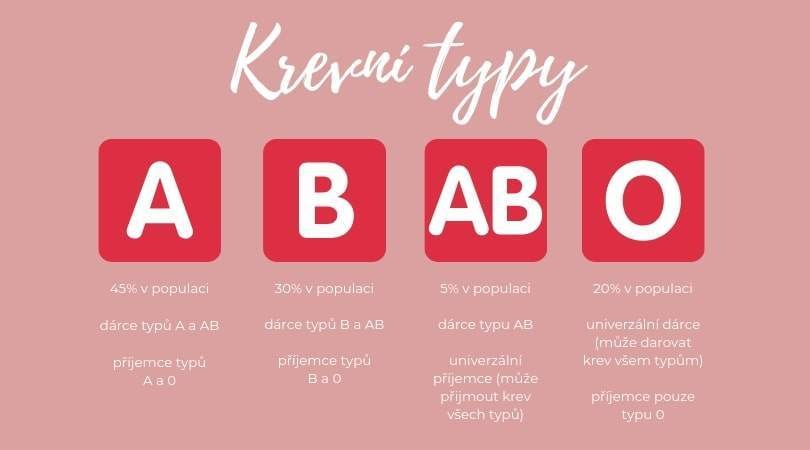 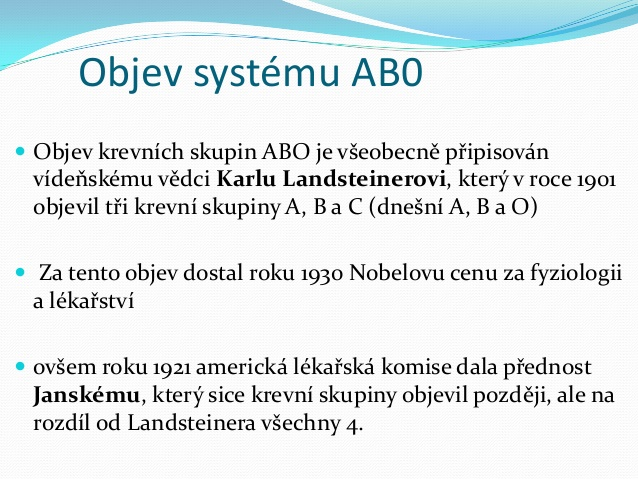 